JULY 2023IMMANUEL EVANGELICAL LUTHERAN CHURCH 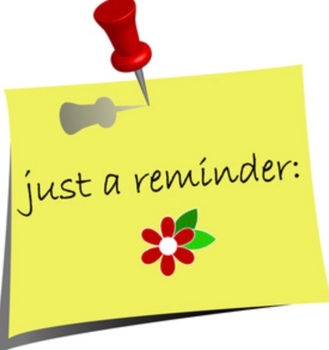 Connecting people with God andwith other people to make a difference!14100 WORTHINGTON RD.PHILADELPHIA, PA 19116Phone: 215-464-1540www.ImmanuelPhilly.org Immanuel NewsletterGOD’S WORK – OUR HANDS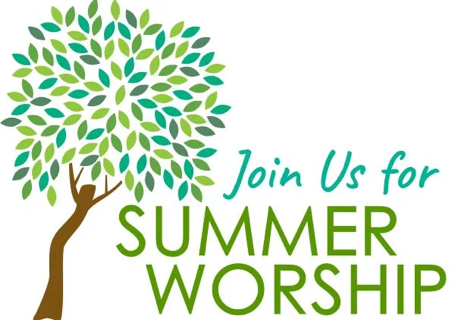 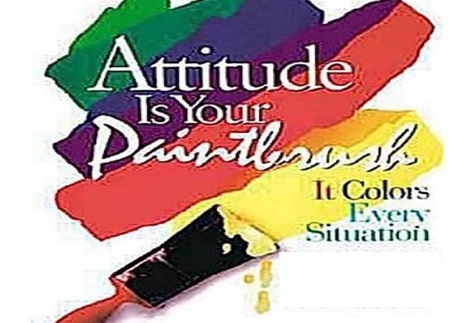 FROM PASTOR HAHN:My dear Immanuel church family:Would you like to know what the future of our church family looks like? If so, then take a quick look in the mirror! You are the future of the Immanuel church family!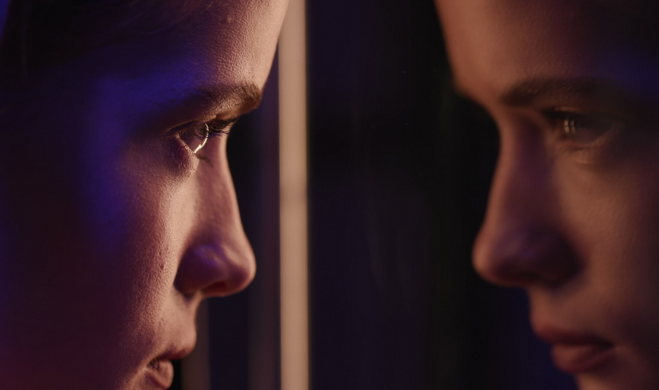 Sure, God may send new people to us at some point in the future. Our outreach events to the surrounding community may move a neighbor to try one of our worship services for the first time. Your friendly welcome to a first-time guest and a personal invitation to him or her to join you for the fellowship hour after worship may even convince them to return for another visit. Our compassion for hungry people in our area and our special gifts for refugees across the world may convince someone that we are a congregation worth joining. But these people are not (yet) the future of Immanuel. You are the future of Immanuel! Now!Your prayers now, your engagement now, your generosity now, your encouragement and support of congregational leaders now—all the positive and supportive impact you can provide—all that is part of Immanuel’s future. Because the future starts now!During the month of June, we saw with the Senior Resource Event and the Congregational Picnic what awesome things can happen when members and friends of Immanuel combine efforts, and offer time, talent, and treasure in a positive and generous way. I am reminded here of what Dr. David Rogne said of “character”: “People of character are people who want to make a contribution. They see that there are problems in life, and rather than retreating topersonal comfort and non-involvement, they seek to be of use.” Fortunately, our church family is blessed with an abundance of people of character.One more thing. The cousin of character, someone said (I forgot who said it) is “attitude.”  And, as has been pointed out, “attitude is like a paintbrush; it colors every situation.”That insight, “attitude is like a paintbrush; it colors every situation” is the starting point for our special summer series. Each Sunday we (Dr. Jim Clements and I) will address Christian attitudes centered on the love and hope of Jesus Christ that give us strength for the living of these days. God’s Peace, Pastor Hahn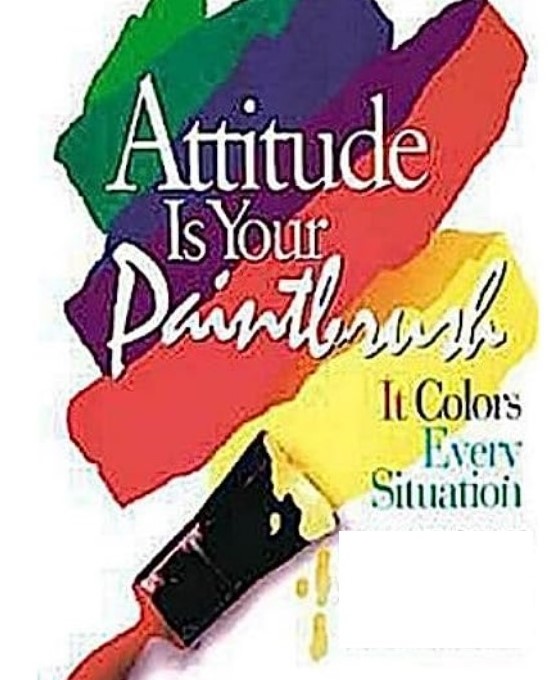 July 2, 9:30 AM + 11:00 AM + 6:30 PM (all with Holy Communion): “Introduction to the Series”July 9, 10:15 AM: “Open-Mindedness”July 16, 10:15 AM: “Humility”July 23, 9:30 AM + 11:00 AM + 6:30 PM (all with Holy Communion): “Gratitude”July 30, 10:15 AM: “Determination & Perseverance“Aktion "Beim Namen nennen"Was haben die Städte Basel, Berlin, Bern, Braunschweig, Chur, Dortmund, Essen, Frankfurt, Genf, Kehl, Lausanne, Luzern, Neuchâtel, Offenburg, St.Gallen, Thun, und Zürich gemeinsam?Dort passierte Mitte Juni in verschiedenen Kirchen etwas Außergewöhnliches, das insgesamt 32 Stunden dauerte. 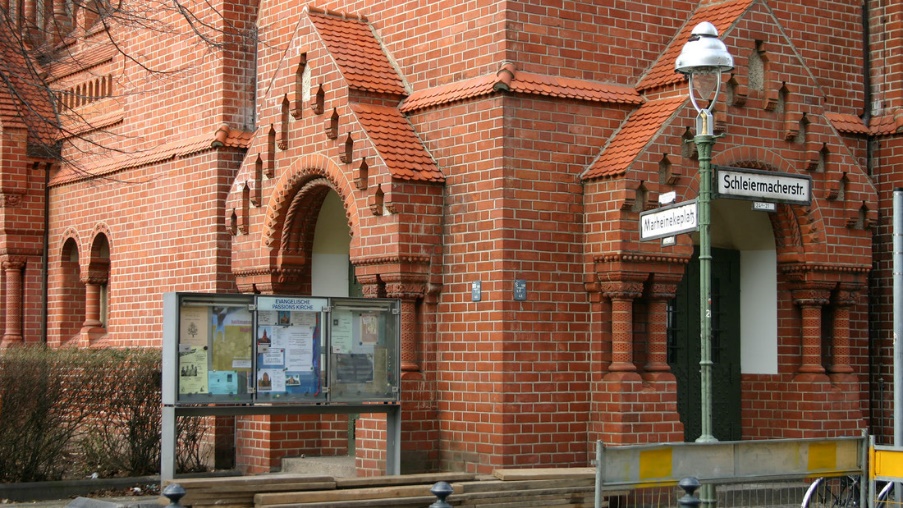 In Gedenkveranstaltungen wurden die Namen von mehr als 51.000 gestorbenen Flüchtlingen, die seit 1993 auf der Flucht nach Europa ums Leben gekommen sind, sowie deren Todesumstände vorgelesen. In Berlin, zum Beispiel, wurden die Namen der Toten zudem auf Stoffstreifen vor und in der Kirche aufgehängt. Die Ratsvorsitzende der Ev. Kirche Deutschland und Präses der Ev. Kirche von Westfalen, Annette Kurschus sagte in ihrem Grußwort: "Teuflisch ist es, dass abertausende Menschen, die bei ihrer Flucht umkommen, namenlos bleiben. Sie werden an Grenzzäunen getötet und ertrinken im Mittelmeer. … Jeder Name, der gelesen wird, ist ein Protest gegen ihren bitteren Tod.“Bischof Stäblein, der auch Flüchtlingsbeauftragter der Evangelischen Kirche in Deutschland ist, sagte:"Noch immer ertrinken Menschen auf der Flucht im Mittelmeer, weil sie nicht gerettet werden, weil sie nicht an Land gelassen werden. Diese Menschen haben einen Namen. Sie alle haben ihre ureigene Geschichte, Familien und Freunde, die sie lieben. An diese Menschen und ihre Schicksale, an ihre Hoffnungen auf ein besseres Leben und ihre Träume müsse erinnert werden.“Mehr bei evangelisch.de“Say their Names“What do the cities Basle, Berlin, Bern, Braunschweig, Chur, Dortmund, Essen, Frankfurt, Genf, Kehl, Lausanne, Luzern, Neuchâtel, Offenburg, St.Gallen, Thun, and Zurich have in common?Something very special happened in those cities in the middle of June, and this “very special thing” lasted for 32 hours.It took 32 hours to read out loud the names of more than 51,000 refugees who have died since 1993 while trying to flee to safety in Europe. In Berlin, for example, their names were also written on strips of cloth.Annette Kurschus, the president of the Protestant Church in Germany and the bishop of the Protestant Church of Westphalia, commented thusly: “It is diabolical that thousands of people who die on their journeys to safety remain nameless. They are killed at border fences or drown in the Mediterranean…. Each name read out loud is a protest statement against their horrible deaths.”Bishop Stäblein who leads the refugee ministry of the EKD stated: “Human beings still drown in the Mediterranean while trying to reach safety because no one comes to their rescue, because they are not allowed ashore. Each of them has a name. Each of them has a unique story as well as family and friends who love them. We must remember these human beings, their fate, and their hopes and dreams for a better life.”More at evangelisch.de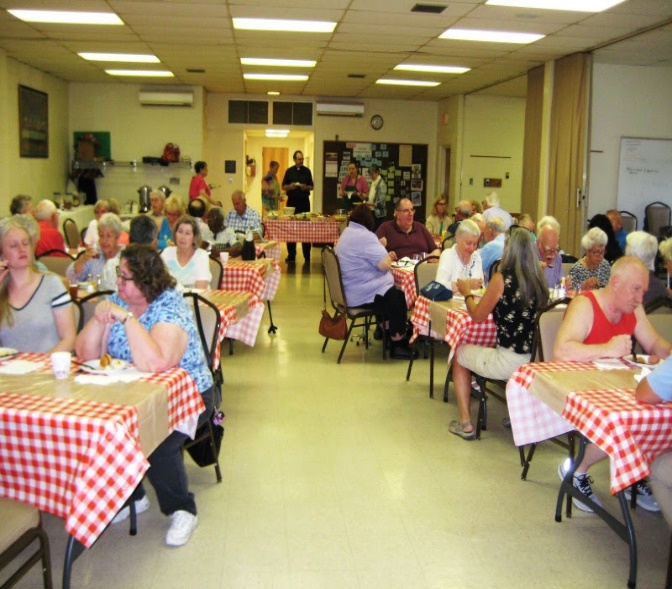 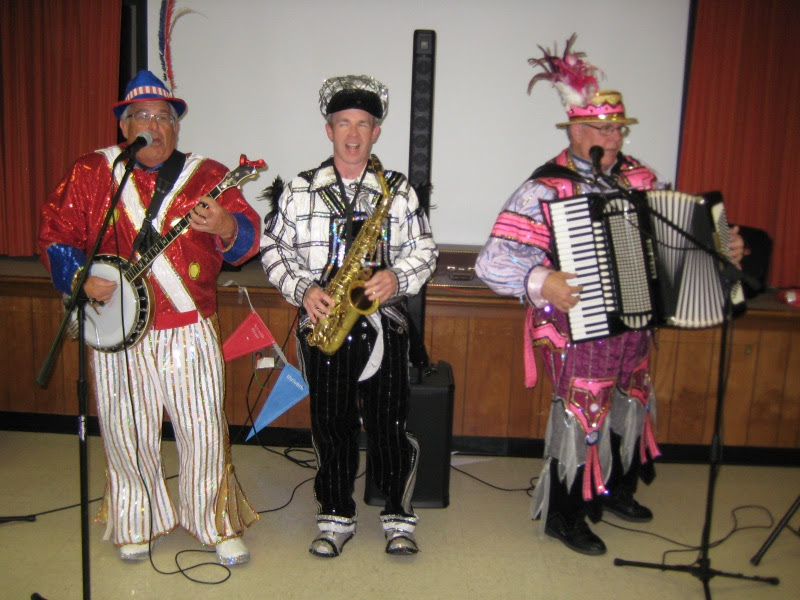 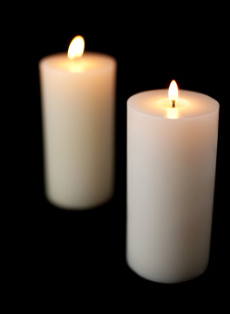 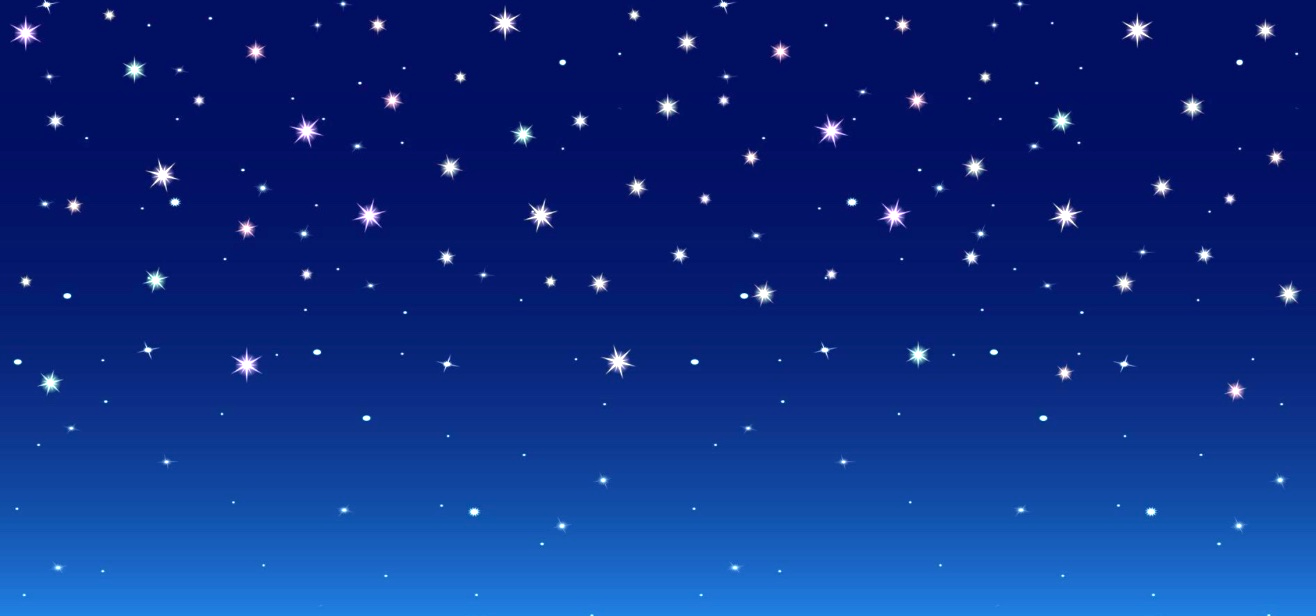 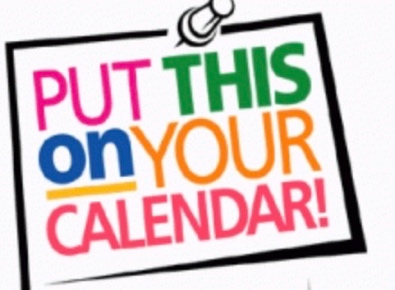 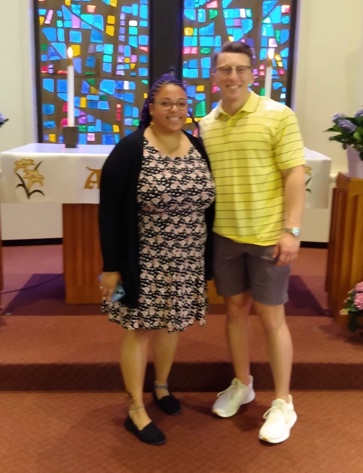 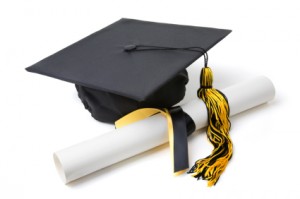 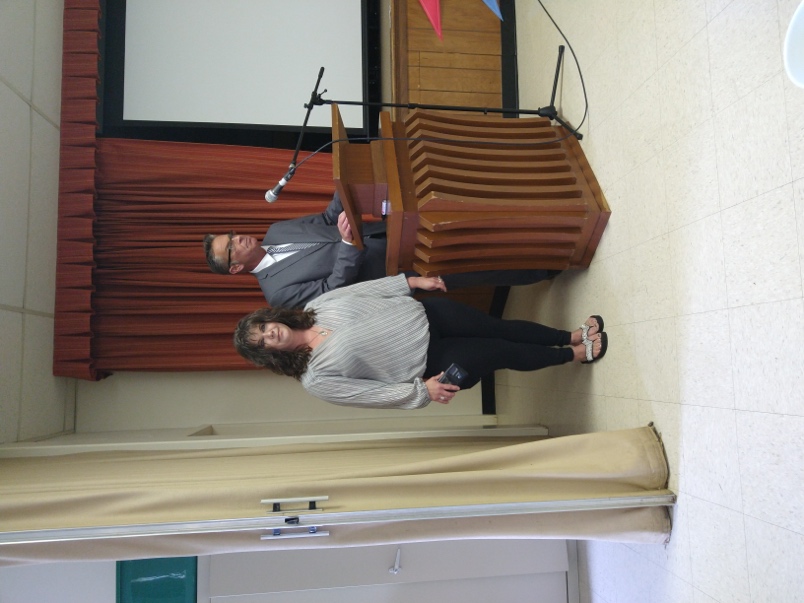 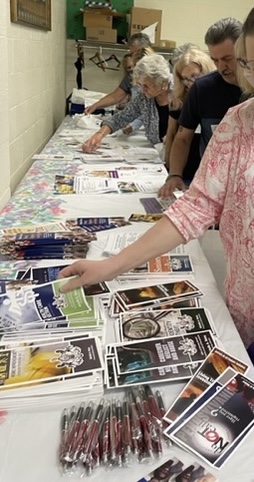 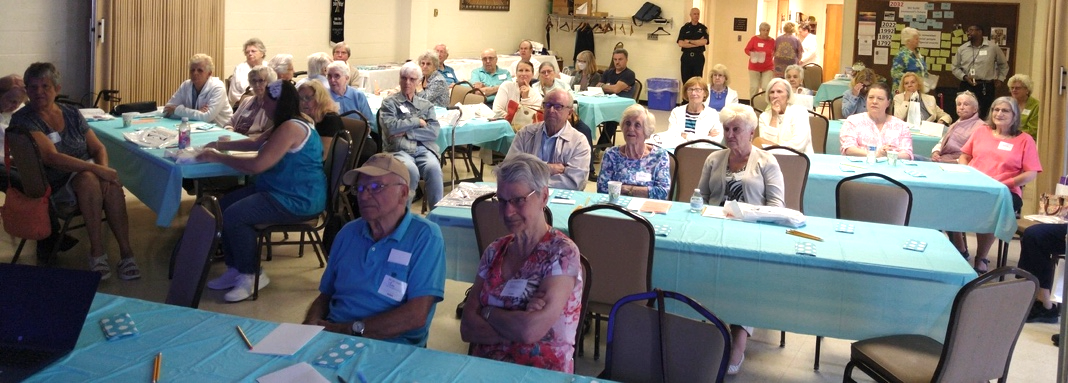 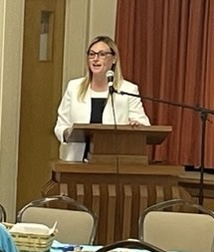 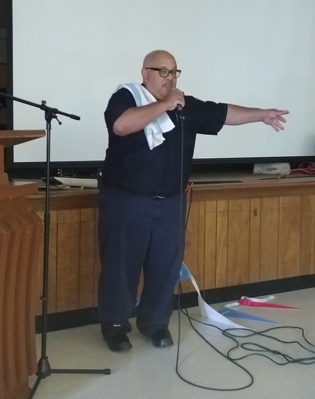 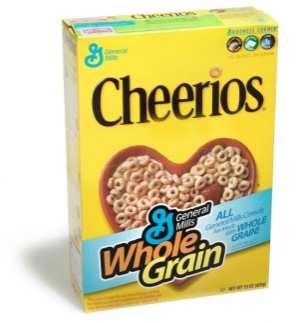 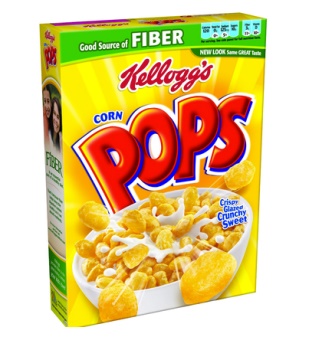 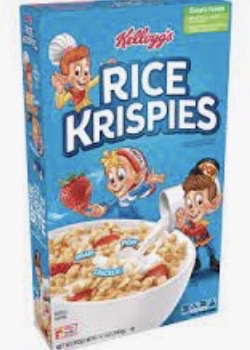 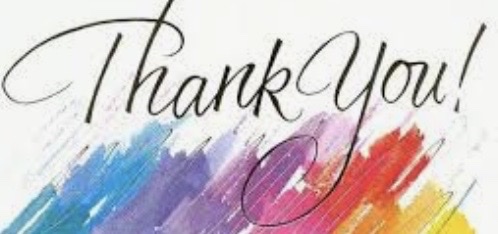 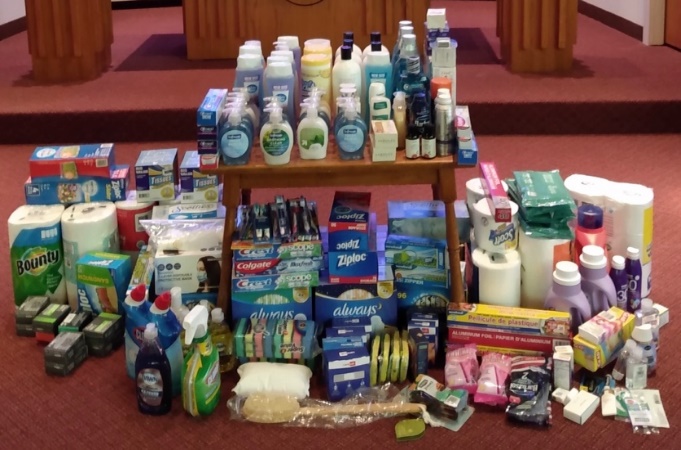 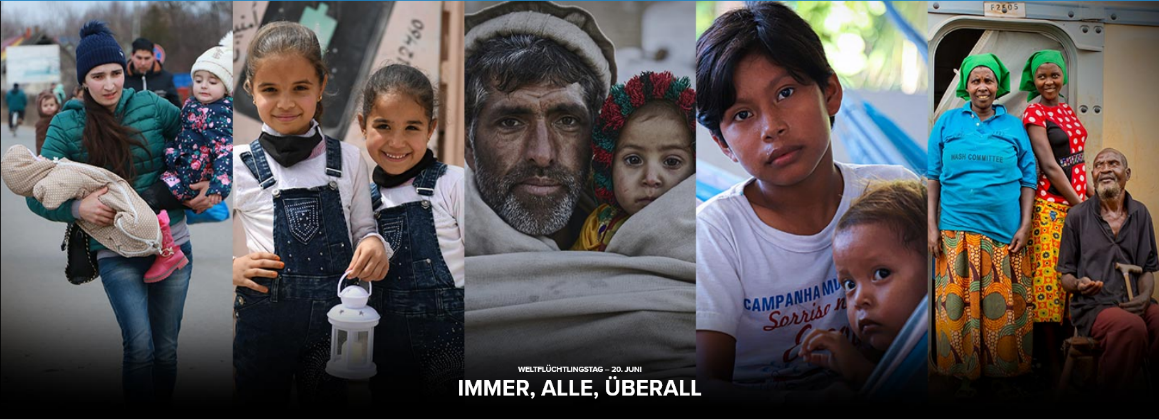 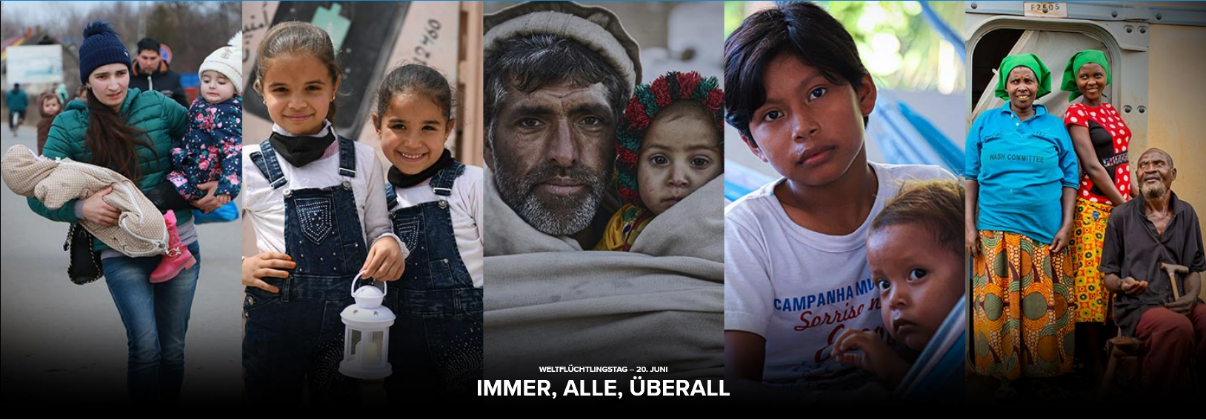 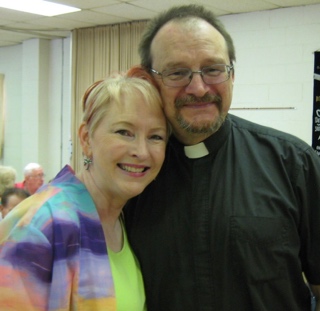 JULY 2023JULY 2023JULY 2023JULY 2023JULY 2023JULY 2023JULY 2023SundayMondayTuesdayWednesdayThursdayFridaySaturdaySummer Worship at Immanuel:The theme for this summer is “Attitude is Your Paintbrush - It Colors Every Situation.” Each Sunday we will address Christian attitudes centered on the love and hope of Jesus Christ that give us strength for the living of these days.Summer Worship at Immanuel:The theme for this summer is “Attitude is Your Paintbrush - It Colors Every Situation.” Each Sunday we will address Christian attitudes centered on the love and hope of Jesus Christ that give us strength for the living of these days.Summer Worship at Immanuel:The theme for this summer is “Attitude is Your Paintbrush - It Colors Every Situation.” Each Sunday we will address Christian attitudes centered on the love and hope of Jesus Christ that give us strength for the living of these days.Summer Worship at Immanuel:The theme for this summer is “Attitude is Your Paintbrush - It Colors Every Situation.” Each Sunday we will address Christian attitudes centered on the love and hope of Jesus Christ that give us strength for the living of these days.Summer Worship at Immanuel:The theme for this summer is “Attitude is Your Paintbrush - It Colors Every Situation.” Each Sunday we will address Christian attitudes centered on the love and hope of Jesus Christ that give us strength for the living of these days.Summer Worship at Immanuel:The theme for this summer is “Attitude is Your Paintbrush - It Colors Every Situation.” Each Sunday we will address Christian attitudes centered on the love and hope of Jesus Christ that give us strength for the living of these days.12Introduction to the Series9:30 AM English Service11:00 AM German Service12:30 PM Council Retreat6:30 PM English ServiceAll services with Holy Communion34Independence DayChurch office closed.56789Open-Mindedness10:15 AM Combined Service10111:30 PM Member Care Team7:00 PM Evangelism Team1213141516Humility10:15 AM Combined Service17181920Newsletter Deadline21Movie Under the Stars2223  Gratitude9:30 AM English Service11:00 AM German Service6:30 PM English ServiceAll services with Holy Communion24257:00 PM Finance Team 26277:00 PMCongregation Council282930Determination and Perseverance10:15 AM Combined Service31